РЕСПУБЛИКА ДАГЕСТАНАДМИНИСТРАЦИЯ  МР «ТЛЯРАТИНСКИЙ  РАЙОН»368420        Тляратинский район                                т: (87265) 3-48-85               с. ТляратаПОСТАНОВЛЕНИЕот « 25»  сентября   2018г.                                                                               №46Об утверждении перечня первичных средств пожаротушения в местахобщественного пользования населенных пунктов.В целях обеспечения пожарной безопасности на территории МО «Тляратинский район», в соответствии с Федеральными законами от 21.12.1994г  JVb 69-ФЗ «О пожарной безопасности», от 06.10.2003 г. № 131-ФЭ «Об общих принципах организации местного самоуправления в Российской Федерации» - постановляю:1. Утвердить прилагаемые:1.1. Перечень первичных средств тушения пожаров и противопожарного инвентаря, которые граждане обязаны иметь в помещениях и строениях, находящихся в их собственности (пользовании) на территории МО «Тляратинский район» (Приложение 1).1.2. Перечень первичных средств тушения пожаров и противопожарного инвентаря, которыми должны быть оснащены территории общего пользованиясельских населенных пунктов МО «Тляратинский район» (Приложение 2).2. Настоящее постановление обнародовать на официальном сайте МО «Тляратинский район»3. Настоящее постановление вступает в силу с момента подписания.4. Контроль за исполнением настоящего постановления возложить на заместителя главы по общественной безопасности Абдулхаликова Р.Т. Глава МР «Тляратинский район» 					Раджабов Р. Г.Приложение№1к  постановлению ГлавыМР  «Тляратинский район»от « 25» сентября 2018г.  № ___ПЕРЕЧЕНЬпервичных средств тушения пожаров и противопожарного инвентаря, которыегражданам рекомендовано иметь в помещениях и строениях, находящихся вих собственности (пользовании) на территории муниципального образования«Тляратинский район»Примечание:!.(*)- устанавливается в период проживания (летнее время).2. Б жилых домах коридорного типа устанавливается не менее двух огнетушителей на этаж.3. Размещение огнетушителей в коридорах, проходах не должно препятствовать безопасной эвакуации людей. Ихследует располагать на видных местах вблизи от выходов помещений на высоте не более 1,5 м.4. Огнетушители должны всегда содержаться в исправном состоянии, периодически осматриваться и своевременноперезаряжаться.Приложение№2К постановлениюГлавыМР  «Тляратинский район»от « 25» сентября 2018г.  № ___ПЕРЕЧЕНЬпервичных средств тушения пожаров и противопожарного инвентаря,которыми рекомендовано оснастить территории общего пользования сельскихнаселенных пунктов муниципального образования «Тляратинский район»РЕСПУБЛИКА ДАГЕСТАНАДМИНИСТРАЦИЯ  МР «ТЛЯРАТИНСКИЙ  РАЙОН»368420        Тляратинский район                                т: (87265) 3-48-85               с. ТляратаПОСТАНОВЛЕНИЕот « 25»  сентября   2018г.                                                                               №44Об организации пожарно-профилактической  работы в жилом секторе и на объектах с массовым пребыванием людей на территории            муниципального образования «Тляратинский район»В целях обеспечения защищенности населения и имущества от пожаров, повышения ответственности организаций, должностных лиц и граждан в сфере обеспечения пожарной безопасности на территории муниципального образования «Паспаульскоесельское поселение», во исполнение Федерального закона от 21.12.1994 №69-ФЗ «О пожарной безопасности», в соответствии с Федеральным законом от 06.10.2003 №131-ФЗ «Об общих принципах организации местного самоуправления в Российской Федерации», руководствуясь Правилами противопожарного режима в Российской Федерации, утвержденными Постановлением Правительства Российской Федерации от 25.04.2012 №390 «О противопожарном режиме», Приказом МЧС РФ от 12.12.2007 №645 «Об утверждении норм пожарной безопасности «Обучение мерам пожарной безопасности работников организаций»П О С Т А Н О В Л Я Ю:1. Утвердить Положение о порядке организации и проведения пожарно-профилактической работы в жилом секторе и на объектах с массовым пребыванием людей в границах МО «Тляратинский район»2. Назначить лицом, ответственным за проведение противопожарной пропаганды и обучение населения мерам пожарной безопасности начальника отдела Г0,ЧС  администрации муниципального образования  «Тляратинский район»   Нустапаева К.А.3. Контроль за выполнением настоящего постановления возложить на  первого заместителя главы МР «Тляратинский район» Абдулхаликова Р.Т.4. Настоящее постановление вступает в силу со дня его официального опубликования.Глава МР «Тляратинский район» 					Раджабов Р. Г.ПриложениеУТВЕРЖДЕНОпостановлением ГлавыМР  «Тляратинский район»____________ Раджабов Р.Г.от « 25» сентября 2018г.  № ___Положениео порядке организации и проведения пожарно-профилактической работы в жилом секторе и на объектах с массовым пребыванием людей в границах муниципального образования «Тляратинский район»I. Общие положения1. Положение о порядке проведения противопожарной пропаганды и обучениянаселения муниципального образования «Тляратинский район» мерам пожарной безопасности определяет цели, задачи, порядок и периодичность проведения противопожарной пропаганды и обучения населения мерам пожарной безопасности.2. Основными целями обучения населения мерам пожарной безопасности и проведения противопожарной пропаганды являются:1) снижение количества пожаров и степени тяжести их последствий;2) совершенствование знаний населения в области пожарной безопасности.3. Основными задачами в сфере обучения населения мерам пожарной безопасности и проведения противопожарной пропаганды являются:1) совершенствование знаний и навыков населения по организации и проведению мероприятий, направленных на предотвращение пожаров, порядку действий при возникновении пожара, изучению приемов применения первичных средств пожаротушения;2) повышение эффективности взаимодействия муниципального образования «Тляратинский район» организаций и населения в сфере обеспечения пожарной безопасности;3) совершенствование форм и методов противопожарной пропаганды;4) оперативное доведение до населения информации в области пожарной безопасности;5) создание условий для привлечения граждан на добровольной основе к деятельности по предупреждению и тушению пожаров, а также участия населения в борьбе с пожарами.Меры пожарной безопасности - действия по обеспечению пожарной безопасности, в том числе по выполнению требований пожарной безопасности.Профилактика пожаров - совокупность превентивных мер, направленных на исключение возможности возникновения пожаров и ограничение их последствий;Противопожарная пропаганда - целенаправленное информирование общества о проблемах и путях обеспечения пожарной безопасности, осуществляемое через средства массовой информации, посредством издания и распространения специальной литературы и рекламной продукции, устройства тематических выставок, смотров, конференций и использования других, не запрещенныхзаконодательством Российской Федерации форм информирования населения.Противопожарную пропаганду проводят работники администрации муниципального образования «Тляратинский район» личный состав добровольной пожарной охраны, уличные комитеты, а также руководители учреждений и организаций.II. Организация противопожарной пропаганды1. Администрация муниципального образования «Тляратинский район» проводит противопожарную пропаганду посредством:1) изготовления и распространения среди населения противопожарных памяток, листовок;2) изготовления и размещения социальной рекламы по пожарной безопасности;3) организации конкурсов, выставок, соревнований на противопожарную тематику;4) привлечения средств массовой информации;5) размещение информационного материала на противопожарную тематику на сайте администрации муниципального образования «Тляратинский район» в сети интернет.Учреждениям рекомендуется проводить противопожарную пропаганду посредством:1) изготовления и распространения среди работников организации памяток и листовок о мерах пожарной безопасности;2) размещения в помещениях и на территории учреждения информационных стендов пожарной безопасности;Противопожарная пропаганда проводится в соответствии с законодательством за счет средств соответствующего бюджета.2. Для организации работы по пропаганде мер пожарной безопасности, обучения населения мерам пожарной безопасности на территории муниципального образования «Тляратинский район» назначается ответственное должностное лицо.Администрация муниципального образования «Тляратинский район». является основным организатором и исполнителем мероприятий по противопожарной пропаганде и обучению населения мерам пожарной безопасности на территории муниципального образования «Тляратинский район»3. На противопожарную - пропаганду и обучение в местных бюджетах в обязательном порядке предусматриваются денежные средства.4. Противопожарная пропаганда и обучение населения мерам пожарной безопасности проводится на постоянной основе и непрерывно.3. При организации пожарно-профилактической работы в жилом секторе и наобъектах с массовым пребыванием людей проверяется соблюдение требований пожарной безопасности, в том числе:- выполнение организационных мероприятий по соблюдению пожарной безопасности;- содержание территории, зданий и сооружений и помещений;- состояние эвакуационных путей и выходов;- готовность персонала организации к действиям в случае возникновения пожара;- наличие и оснащение добровольной пожарной дружины в соответствии с действующим законодательством;- организация и проведение противопожарной пропаганды и обучения работников учреждений и организаций мерам пожарной безопасности в соответствии с действующим законодательством;- проведение совместных рейдов с отделом надзорной деятельности и отделомвнутренних дел по проверке противопожарного состояния мест проживания лиц,ведущих асоциальный образ жизни, и мест проживания неблагополучных семейРЕСПУБЛИКА ДАГЕСТАНАДМИНИСТРАЦИЯ  МР «ТЛЯРАТИНСКИЙ  РАЙОН»368420        Тляратинский район                                т: (87265) 3-48-85               с. Тляратаот « 25»  декабря  2017г.                                                                               № 81ПОСТАНОВЛЕНИЕ «О порядке подготовки населения в области пожарной безопасности»В соответствии с Федеральными законами от 12.02.1998. № 28-ФЗ «О  гражданской  обороне», от 21.12.1994. № 68-ФЗ «О защите населения и территорий от чрезвычайных ситуаций природного и техногенного характера», от 21.12.1994 № 68-ФЗ «О пожарной безопасности»,  приказа МЧС России от 12.12.2007 № 645 «Об утверждении Норм пожарной безопасности «Обучение мерам пожарной безопасности работников организаций» ПОСТАНОВЛЯЮ: 1. Утвердить положение о порядке подготовки и обучения населения мерам пожарной безопасности, информировании, способам защиты при чрезвычайных ситуациях и подготовки и обучения населения способам защиты от опасностей, возникающих при ведении военных действий или вследствие этих действий согласно приложению.2. Настоящее постановление подлежит обнародованию.3. Контроль за исполнением постановления оставляю за собой.Глава МР «Тляратинский район» 					Раджабов Р. Г.ПриложениеУТВЕРЖДЕНОпостановлением ГлавыМР  «Тляратинский район»____________ Раджабов Р.Г.от 25 декабря  20187г.  № 81ПОЛОЖЕНИЕо    порядке   подготовки   и   обучения   населения   мерам   пожарной безопасности, информирования, способам защиты при чрезвычайных ситуациях,   подготовки  и  обучения  населения способам защиты от опасностей, возникающих при ведении военных действий или вследствие этих действий         1. Настоящее Положение, разработанное в соответствии с Федеральными законами от 12.02.1998. № 28-ФЗ «О гражданской обороне», от 21.12.1994. № 68-ФЗ «О защите населения и территорий от чрезвычайных ситуаций природного и техногенного характера», Постановлениями Правительства РФ от 02.11. 2000. № 841 «Об утверждении положения об организации обучения населения в области гражданской обороны» и   приказа МЧС России от 12.12.2007 № 645 «Об утверждении Норм пожарной безопасности «Обучение мерам пожарной безопасности работников организаций», определяет порядок обучения руководящего состава и населения в области защиты населения и территорий от чрезвычайных ситуаций (далее - ЧС) природного и техногенного характера и порядок подготовки и обучения населения способам защиты от опасностей, возникающих при ведении военных действий или вследствие этих действий, соответствующие функции органов местного самоуправления и организаций, а также формы обучения.         2. Основные цели обучения населения мерам пожарной безопасности и информирования населения о мерах пожарной безопасности:- снижение числа пожаров и степени тяжести последствий от них;- повышение эффективности взаимодействия органов местного самоуправления, организаций и населения по обеспечению пожарной безопасности на территории городского поселения;- совершенствование знаний населения в области пожарной безопасности;- совершенствование форм и методов противопожарной пропаганды;- оперативное доведение до населения информации в области пожарной безопасности.2.1. Основные задачи обучения населения мерам пожарной безопасности и информирования населения о мерах пожарной безопасности:- защита жизни, здоровья и имущества граждан в случае пожара;- совершенствование знаний и навыков населения по организации и проведению мероприятий, направленных на предотвращение пожаров, порядка действий при возникновении пожара, изучение приемов применения первичных средств пожаротушения и оказания первой медицинской помощи пострадавшим на пожаре;- создание условий для привлечения граждан на добровольной основе к деятельности по предупреждению и тушению пожаров, а также участия населения в борьбе с пожарами;- создание условий для организации добровольной пожарной охраны, а также для участия граждан в обеспечении мер пожарной безопасности в иных формах;- организация и принятие мер по оповещению населения и подразделений Государственной противопожарной службы о пожаре.2.2. В целях обучения населения мерам пожарной безопасности и информирования населения о мерах пожарной безопасности органами местного самоуправления, организациями могут создаваться должности (подразделения) инструкторов пожарной профилактики. Цель, задачи, порядок создания и организации деятельности инструкторов пожарной профилактики определяются органами местного самоуправления, организациями.2.3. Организация и осуществление обучения населения мерам пожарной безопасности включают в себя:- планирование и осуществление обучения населения в области пожарной безопасности;- разработку программ обучения должностных лиц и работников, ответственных за пожарную безопасность;- организацию и проведение учебно-методических сборов, учений, тренировок, других плановых мероприятий по пожарной безопасности;- издание учебной литературы, наглядных пособий по пожарной безопасности;- осуществление контроля за ходом и качеством обучения населения в области пожарной безопасности.2.4. Обучение мерам пожарной безопасности работников организаций проводится администрацией (собственниками) этих организаций в соответствии с Нормами пожарной безопасности "Обучение мерам пожарной безопасности работников организаций".2.5. Обязательное обучение детей в дошкольных образовательных учреждениях и лиц, обучающихся в образовательных учреждениях, мерам пожарной безопасности осуществляется соответствующими учреждениями по специальным программам в соответствии с законодательством Российской Федерации.2.6. Обучение неработающего населения проводится органами местного самоуправления и предусматривает проведение бесед, лекций, просмотр учебных фильмов, привлечение на учения и тренировки по месту жительства, а также самостоятельное изучение пособий, памяток, листовок и буклетов, прослушивание радиопередач и просмотр телепрограмм по вопросам пожарной безопасности.2.7. Информирование населения о мерах пожарной безопасности - доведение до населения информации о действиях по обеспечению пожарной безопасности, в том числе по выполнению требований пожарной безопасности.2.8. Информирование населения о мерах пожарной безопасности может осуществляться путем проведения противопожарной пропаганды.Противопожарная пропаганда - целенаправленное информирование общества о проблемах и путях обеспечения пожарной безопасности, осуществляемое через средства массовой информации, посредством издания и распространения специальной литературы и рекламной продукции, устройства тематических выставок, смотров, конференций и использования других, не запрещенных законодательством Российской Федерации форм информирования населения.2.9. Информирование населения о мерах пожарной безопасности проводится с целью внедрения в сознание людей существования проблемы пожаров, формирования общественного мнения и психологических установок на личную и коллективную ответственность за пожарную безопасность.2.10. Информирование населения о мерах пожарной безопасности проводят органы местного самоуправления, пожарная охрана и организации в соответствии с законодательством Российской Федерации.2.11. Информирование населения о мерах пожарной безопасности осуществляется посредством:- разработки и издания средств наглядной агитации, специальной литературы и рекламной продукции;- методического обеспечения деятельности лиц в области противопожарной пропаганды;- организации тематических выставок, смотров, конкурсов;- проведения учебно-методических занятий, семинаров и конференций;- размещения уголков (информационных стендов) пожарной безопасности;- изготовления и размещения стендов социальной рекламы по пожарной безопасности;- организации конкурсов, соревнований на противопожарную тематику;- привлечения средств массовой информации;- проведения иных не запрещенных законодательством мероприятий.2.12. Информирование населения о мерах пожарной безопасности проводится через средства массовой информации, в том числе с использованием специализированных технических средств оповещения и информирования населения в местах массового пребывания людей, и по иным каналам.Специализированные технические средства оповещения и информирования населения в местах массового пребывания людей - это специально созданные технические устройства, осуществляющие прием, обработку и передачу аудио- и (или) аудиовизуальных, а также иных сообщений об угрозе возникновении пожаров, чрезвычайных ситуаций и правилах поведения населения.2.13. Уголки (информационные стенды) пожарной безопасности могут содержать информацию об обстановке с пожарами на территории района, муниципального образования, населенного пункта, примеры происшедших пожаров с указанием трагических последствий, причин их возникновения, фотографии последствий пожаров с указанием причин их возникновения, рекомендации о мерах пожарной безопасности применительно к категории посетителей организации (объекта), времени года, с учетом текущей обстановки с пожарами.3. Основными задачами обучения руководящего состава и населения городского поселения в области защиты населения и территории от ЧС природного и техногенного характера и порядка подготовки и обучения населения способам защиты от опасностей, возникающих при ведении военных действий или вследствие этих действий, являются:            а) изучение способов защиты  от  опасностей,  возникающих  в чрезвычайных ситуациях природного и техногенного характера, при ведении  военных  действий  или вследствие этих действий, порядка действий  по  сигналам  оповещения, приемов оказания первой медицинской помощи, правил пользования  коллективными и индивидуальными средствами защиты;б) совершенствование навыков по организации и проведению мероприятий по защите от ЧС и вследствие военных действий;в) выработка умений и навыков  для  проведения аварийно - спасательных и других неотложных работ;г) овладение личным составом нештатных аварийно-спасательных формирований (далее именуются - формирования) приемами и способами действий по защите населения,  материальных и культурных ценностей от опасностей, возникающих при чрезвычайных ситуациях, ведении военных действий или вследствие этих действий.3.1. Обучение населения в области гражданской обороны осуществляется в  рамках единой системы подготовки населения в области гражданской обороны и защиты от чрезвычайных ситуаций природного и техногенного характера.Обучение является обязательным и проводится на  курсах гражданской обороны муниципальных образований  (далее именуются - курсы гражданской обороны),  по месту работы, учебы и месту жительства граждан.3.2. В целях организации и осуществления обучения населения в области гражданской обороны и защиты от ЧС:            а)  орган  местного самоуправления поселения  на своей территории:            - планирует обучение населения в области гражданской обороны и защиты от ЧС;            - организует изучение в образовательных  учреждениях общего образования  курса «Основы безопасности жизнедеятельности»;                     - создает и  оснащает  учебно-консультационные  пункты  по гражданской обороне, а также организуют их деятельность;            - организует и осуществляет пропаганду знаний в области гражданской обороны и защиты от ЧС;            - осуществляет контроль за ходом и качеством обучения населения в области гражданской обороны и защиты от ЧС;            б) организации,  предприятия всех форм собственности:            - осуществляют обучение  своих  работников в области гражданской  обороны и защиты от ЧС;            - уточняют (с учетом особенностей деятельности организации) программы обучения в области гражданской обороны и защиты от ЧС своих  работников и личного состава формирований;            - создают, оснащают и поддерживают в рабочем состоянии соответствующую учебно-материальную базу.            в) Должностное лицо по делам ГО и ЧС администрации поселения:            - осуществляет организационно – методическое руководство функционированием и развитием единой системы подготовки населения в области гражданской обороны и защиты от чрезвычайных ситуаций  природного и техногенного характера;            - осуществляет методическое руководство организациями при подготовке   (обучении) личного состава  формирований и обучении населения способам защиты  от  чрезвычайных ситуаций и опасностей, возникающих  при  ведении  военных  действий  или  вследствие этих  действий;            - определяет периодичность и продолжительность проведения учений и тренировок по гражданской обороне и защите от ЧС.РЕСПУБЛИКА ДАГЕСТАНАДМИНИСТРАЦИЯ  МР «ТЛЯРАТИНСКИЙ  РАЙОН»368420        Тляратинский район                                т: (87265) 3-48-85               с. Тляратаот « 25»  декабря  2017г.                                                                               № 81ПОСТАНОВЛЕНИЕ

Об утверждении Положения об обеспечении первичных мер пожарной безопасности в границах муниципального образования  «Тляратинский район»

         В соответствии с требованиями федеральных законов от 21.12.1994 N 69-ФЗ "О пожарной безопасности", от 06.10.2003 N 131-ФЗ "Об общих принципах организации местного самоуправления в Российской Федерации", Закона Республики Дагестан от 12.03.2004 N 8 "О пожарной безопасности" постановляю:
1. Утвердить прилагаемое Положение об обеспечении первичных мер пожарной безопасности в границах муниципального образования  «Тляратинский район»2. Контроль за исполнением настоящего постановления возложить на  первого заместителя Главы МР «Тляратинский район» Абдулхаликова Р.Т.
Глава МР  «Тляратинский район»          Раджабов Р.Г.Положение об обеспечении первичных мер пожарной безопасности в границах муниципального образования городского округа "город Махачкала"

Утверждено
постановлением Администрации
города Махачкалы
от 20 июня 2011 г. N 1683I. Общие положения
1.1. Настоящее Положение разработано в соответствии с федеральными законами от 21.12.1994 N 69-ФЗ "О пожарной безопасности" (в ред. Федерального закона от 22.08.2004 N 122-ФЗ), от 06.10.2003 N 131-ФЗ "Об общих принципах организации местного самоуправления в Российской Федерации", Законом Республики Дагестан от 12.03.2004 N 8 "О пожарной безопасности" и устанавливает организационно-правовое, финансовое, материально-техническое обеспечение первичных мер пожарной безопасности в границах городского округа.
1.2. Обеспечение первичных мер пожарной безопасности в границах городского округа относится к вопросам местного значения.
1.3. Основные понятия и термины, применяемые в настоящем Положении:
первичные меры пожарной безопасности - реализация принятых в установленном порядке норм и правил по предотвращению пожаров, спасению людей и имущества от пожаров, являющихся частью комплекса мероприятий по организации пожаротушения;
противопожарный режим - правила поведения людей, порядок организации производства и (или) содержания помещений (территорий), обеспечивающие предупреждение нарушений требований безопасности и тушение пожаров;
профилактика пожаров - совокупность превентивных мер, направленных на исключение возможности возникновения пожаров и ограничение их последствий;
противопожарная пропаганда - целенаправленное информирование населения о проблемах и путях обеспечения пожарной безопасности, осуществляемое через средства массовой информации, посредством издания и распространения специальных памяток, рекламной продукции, рекомендаций населению, организации тематических выставок, смотров, конкурсов, конференций и использования других, не запрещенных законодательством Российской Федерации форм информирования населения;
первичные средства пожаротушения - переносимые или перевозимые людьми средства пожаротушения, используемые для борьбы с пожаром в начальной стадии его развития;
муниципальная пожарная охрана - вид пожарной охраны, создаваемой на территории городского округа с целью обеспечения предотвращения пожаров (профилактики пожаров), спасения людей и имущества от пожаров;
добровольная пожарная охрана (ДПО) - одно или несколько подразделений добровольных пожарных дружин, не имеющих на вооружении пожарных машин, или добровольных пожарных команд, имеющих на вооружении пожарное оборудование, пожарные мотопомпы или пожарные машины;
добровольный пожарный - гражданин, непосредственно участвующий на добровольной основе (без заключения трудового договора) в деятельности подразделений добровольной пожарной охраны по предупреждению пожаров, спасению людей и имущества от пожаров.
Участие в добровольной пожарной охране является формой социально значимых работ, устанавливаемых органами местного самоуправления городского округа.2. Перечень первичных мер пожарной безопасности
2.1. К первичным мерам пожарной безопасности на территории городского округа относятся:
обеспечение необходимых условий для привлечения населения городского округа к работам по предупреждению пожаров (профилактике пожаров), спасению людей и имущества от пожаров в составе подразделений добровольной пожарной охраны;
проведение противопожарной пропаганды и обучения населения мерам пожарной безопасности;
оснащение муниципальных учреждений первичными средствами тушения пожаров;
соблюдение требований пожарной безопасности при разработке градостроительной и проектно-сметной документации на строительство и планировке застройки территории городского округа;
разработка и выполнение для городского округа мероприятий, исключающих возможность переброски огня при лесных и торфяных пожарах на здания, строения и сооружения городского округа;
организация патрулирования территории городского округа в условиях устойчивой сухой, жаркой и ветреной погоды;
обеспечение городского округа исправной телефонной или радиосвязью для сообщения о пожаре в государственную пожарную охрану;
своевременная очистка территории городского округа от горючих отходов, мусора, сухой растительности;
содержание в исправном состоянии в любое время года дорог, за исключением автомобильных дорог общего пользования регионального и федерального значения, в границах городского округа, проездов к зданиям, строениям и сооружениям;
содержание в исправном состоянии систем противопожарного водоснабжения;
содержание в исправном состоянии первичных средств пожаротушения на объектах муниципальной собственности;
утверждение перечня первичных средств пожаротушения для индивидуальных жилых домов;
содействие деятельности добровольных пожарных, привлечение населения к обеспечению пожарной безопасности;
установление особого противопожарного режима;
профилактика пожаров в населенных пунктах городского округа.3. Основные задачи обеспечения первичных мер пожарной безопасности
3.1. Основными задачами обеспечения первичных мер пожарной безопасности являются:
организация и осуществление мер по предотвращению пожаров (профилактике пожаров);
спасение людей и имущества при пожарах.4. Полномочия органов местного самоуправления в области обеспечения первичных мер пожарной безопасности
К полномочиям Городского собрания городского округа в области обеспечения первичных мер пожарной безопасности относятся:
утверждение Положения об обеспечении первичных мер пожарной безопасности в поселении и внесение дополнений и изменений в него;
утверждение муниципальных целевых программ в области обеспечения первичных мер пожарной безопасности в поселении;
установление нормы бюджетного финансирования на обеспечение первичных мер пожарной безопасности на территории городского округа;
принятие решения о создании, реорганизации или ликвидации муниципальной пожарной охраны.
К полномочиям Администрации городского округа в области обеспечения первичных мер пожарной безопасности относятся:
информирование населения о принятых решениях по обеспечению первичных мер пожарной безопасности на территории городского округа;
организация проведения противопожарной пропаганды и обучения населения, должностных лиц органов местного самоуправления первичным мерам пожарной безопасности самостоятельно либо путем привлечения на договорной основе организаций иных форм собственности;
организация деятельности муниципальной и добровольной пожарной охраны;
разработка и осуществление мероприятий по обеспечению пожарной безопасности (обеспечение надлежащего состояния источников противопожарного водоснабжения, обеспечение пожарной безопасности муниципального жилищного фонда и муниципальных нежилых помещений, создание условий для обеспечения населенных пунктов городского округа телефонной связью);
оснащение муниципальных учреждений первичными средствами пожарной безопасности;
организация осуществления мероприятий, исключающих возможность переброски огня при лесных и торфяных пожарах на здания, строения и сооружения городского округа;
осуществление контроля за соблюдением требований пожарной безопасности при разработке градостроительной и проектно-сметной документации на строительство и планировке застройки территории городского округа;
организация патрулирования территории городского округа в условиях устойчивой сухой, жаркой и ветреной погоды силами добровольных пожарных;
очистка территории городского округа от горючих отходов, мусора, сухой растительности;
содержание в исправном состоянии в любое время года дорог, за исключением автомобильных дорог общего пользования регионального и федерального значения, в границах городского округа, проездов к зданиям, строениям и сооружениям;
содержание в исправном состоянии систем противопожарного водоснабжения;
взаимодействие с Дагестанским отделением общероссийской общественной организации Всероссийского добровольного пожарного общества по вопросам организации обеспечения первичных мер пожарной безопасности на территориях населенных пунктов городского округа;
содержание в исправном состоянии имущества и объектов, а также первичных средств пожаротушения на объектах муниципальной собственности;
содействие деятельности добровольных пожарных, привлечение населения к обеспечению первичных мер пожарной безопасности;
регулирование взаимодействия и взаимоотношения между другими видами пожарной охраны (муниципальной, ведомственной, частной и добровольной пожарной охраны);
ведение реестра добровольной пожарной охраны;
организация исполнения Правил пожарной безопасности в Российской Федерации в части компетенции органов местного самоуправления (городского округа) по обеспечению первичных мер пожарной безопасности.
К полномочиям Главы городского округа в области обеспечения первичных мер пожарной безопасности относятся:
образование, реорганизация, упразднение комиссии по обеспечению первичных мер пожарной безопасности, определение ее компетенции;
исполнение функций руководителя комиссии либо назначение ее руководителя, утверждение персонального состава;
установление особого противопожарного режима на территории городского округа;
назначение и увольнение руководителя муниципальной пожарной охраны;
иные полномочия в соответствии с действующим законодательством Российской Федерации, Республики Дагестан, Уставом городского округа, настоящим Положением и иными нормативными правовыми актами.5. Коллегиальный орган по вопросам первичных мер пожарной безопасности
5.1. Координирующим органом городского округа и организаций, расположенных на территории городского округа, по обеспечению первичных мер пожарной безопасности является комиссия по чрезвычайным ситуациям и обеспечению пожарной безопасности.
5.2. Комиссия возглавляется Главой городского округа (руководителем) либо одним из его заместителей. Комиссия осуществляет свою деятельность в соответствии с положением и планом работы, утвержденным Главой городского округа.6. Противопожарная пропаганда и обучение населения мерам пожарной безопасности
6.1. Для противопожарной пропаганды используются информационные стенды, доски и другие доступные для населения городского округа места размещения соответствующих материалов. Противопожарную пропаганду проводит Управление по делам ГО и ЧС г. Махачкалы во взаимодействии с заинтересованными органами.
6.2. Средства массовой информации обязаны незамедлительно и на безвозмездной основе публиковать по требованию Администрации городского округа экстренную информацию, направленную на обеспечение пожарной безопасности населения.
6.3. Обучение работников организаций, детей в дошкольных образовательных учреждениях и лиц, обучающихся в общеобразовательных учреждениях, мерам пожарной безопасности проводится указанными организациями по специальным программам, в том числе утвержденным в соответствии с федеральным законодательством, Правилами пожарной безопасности в Российской Федерации.
6.4. Порядок организации и проведения обучения населения мерам пожарной безопасности, противопожарной пропаганды устанавливается Главой городского округа.
6.5. Организацию обучения населения мерам пожарной безопасности осуществляет муниципальная пожарная охрана в лице руководителя и (или) инструкторов пожарной профилактики.7. Соблюдение требований пожарной безопасности по планировке и застройке территории городского округа
7.1. Соблюдение требований пожарной безопасности по планировке и застройке территории городского округа осуществляется в соответствии с Градостроительным кодексом Российской Федерации, настоящим Положением и иным действующим законодательством.8. Добровольная пожарная охрана
Добровольная пожарная охрана - форма участия граждан в обеспечении первичных мер пожарной безопасности на территориях населенных пунктов городского округа.
Участие в добровольной пожарной охране является формой социально значимых работ, устанавливаемых органами местного самоуправления городского округа в соответствии с его Уставом.9. Обеспечение первичных мер пожарной безопасности в населенных пунктах городского округа
9.1. Администрация городского округа организует:
профилактику пожаров в населенных пунктах городского округа;
осуществление мероприятий, исключающих возможность переброса огня при лесных и торфяных пожарах на здания, строения и сооружения, расположенные на территории городского округа (устройство защитных противопожарных полос, посадка лиственных насаждений, удаление в летний период сухой растительности).
9.2. На территории населенных пунктов городского округа должны устанавливаться средства звуковой сигнализации для оповещения людей на случай пожара и иметься запасы воды для целей пожаротушения, а также должен быть определен порядок вызова пожарной охраны.
9.3. В летний период в условиях устойчивой сухой, жаркой и ветреной погоды или при получении штормового предупреждения в населенных пунктах, дачных поселках, садовых участках по решению Администрации городского округа разведение костров, проведение пожароопасных работ на определенных участках, топка печей, кухонных очагов и котельных установок, работающих на твердом топливе, может временно приостанавливаться. В этих случаях силами местного населения и добровольных пожарных организуется патрулирование населенных пунктов с первичными средствами пожаротушения (ведро с водой, огнетушитель, лопата), а также осуществляется подготовка для возможного использования имеющейся водовозной и землеройной техники, проводится соответствующая разъяснительная работа о мерах пожарной безопасности и действиях в случае пожара.
9.4. По решению Администрации городского округа в весенне-летний пожароопасный период также может быть организовано дежурство граждан.
9.5. Органы местного самоуправления городского округа создают условия для обеспечения населенных пунктов исправной телефонной или радиосвязью для сообщения о пожаре в государственную пожарную охрану.
9.6. Территории населенных пунктов в пределах противопожарных расстояний между зданиями, строениями и сооружениями и открытыми складами, а также участки, прилегающие к жилым домам, дачным и иным постройкам, должны своевременно очищаться от горючих отходов, мусора, тары, опавших листьев, сухой травы. Дороги, проезды и подъезды к зданиям, сооружениям, открытым складам, наружным пожарным лестницам и водоисточникам, используемым для целей пожаротушения, должны быть всегда свободными для проезда пожарной техники, содержаться в исправном состоянии, а зимой быть очищенными от снега и льда. Организация выполнения указанных в данном пункте мероприятий по отношению к объектам муниципальной собственности осуществляется Администрацией городского округа, по отношению к объектам иной формы собственности - собственниками объектов самостоятельно.
9.7. Территории населенных пунктов должны иметь наружное освещение в темное время суток для быстрого нахождения пожарных гидрантов, наружных пожарных лестниц и мест размещения пожарного инвентаря, а также подъездов к пирсам пожарных водоемов, к входам в здания, строения и сооружения. Места размещения (нахождения) средств пожарной безопасности и специально оборудованные места для курения должны быть обозначены знаками пожарной безопасности, в том числе знаком пожарной безопасности "Не загромождать". Мероприятия, указанные в данном пункте и осуществляемые на объектах, находящихся в муниципальной собственности, производятся за счет средств бюджета городского округа, на остальных объектах - за счет средств их собственников.
9.8. Расходы, направленные на обеспечение исполнения противопожарных требований, установленных действующим законодательством, на объектах муниципальной собственности, переданных в аренду, безвозмездное пользование, хозяйственное ведение юридическим или физическим лицам, осуществляются за счет указанных лиц.10. Оснащение муниципальных учреждений первичными средствами пожаротушения
10.1. Муниципальные учреждения, находящиеся в ведении органов местного самоуправления городского округа, должны быть в полной мере обеспечены первичными средствами пожаротушения.
10.2. Выбор типа и расчет необходимого количества огнетушителей в защищаемом помещении или на объекте следует производить в зависимости от их огнетушащей способности, предельной площади, а также класса пожара горючих веществ и материалов:
класс A - пожары твердых веществ, в основном органического происхождения, горение которых сопровождается тлением (древесина, текстиль, бумага);
класс B - пожары горючих жидкостей или плавящихся твердых веществ;
класс C - пожары газов;
класс D - пожары металлов и их сплавов;
класс E - пожары, связанные с горением электроустановок.
10.3. Помещения, здания и сооружения необходимо обеспечивать первичными средствами пожаротушения в соответствии с приложением N 3 Правил пожарной безопасности в Российской Федерации (ППБ 01-03).
10.4. Осуществление мероприятий по обеспечению пожарной безопасности, установленных нормативно-правовыми актами Российской Федерации, в зданиях, строениях, сооружениях и помещениях, находящихся в собственности городского округа, осуществляется за счет средств бюджета городского округа, в зданиях, строениях, сооружениях и помещениях иной формы собственности - за счет средств собственника данных объектов.№п/пНаименованиездании и помещенииЗащища емая площадьСредства пожаротушения и противопожарного инвентаря(штук)Средства пожаротушения и противопожарного инвентаря(штук)Средства пожаротушения и противопожарного инвентаря(штук)Средства пожаротушения и противопожарного инвентаря(штук)№п/пНаименованиездании и помещенииЗащища емая площадьПорош-ковыйогнету-шительОП-4(илианало-* гичный)ящик с песком емкостью0,5куб. мбочка сводойи ведробагор,топор,лопата1Жилые дома коттеджного типа для -постоянного' проживанияЗдание 1-1 (*) --2Дачи и иные жилые здания длясезонного проживанияЗдание 1 (*) --1 (*) -1, 1, 1 (*) 3Частные жилые дома дляпостоянного проживанияЗдание 1-1 (*) -1, 1, 14Индивидуальные гаражиГараж1---5Многоквартирные жилые домаКвартира1---N п/пНаименование первичных средств пожаротушения, немеханизированного инструмента и инвентаряНормы комплектации пожарного щита1Огнетушители (рекомендуемые):- воздушно-пенные (ОВП) вместимостью 10 л;2- порошковые (ОП) вместимостью, л/массой огнетушащего состава, кгОП-10/91ОП-5/422Лом13Ведро14Багор15Асбестовое полотно, грубошерстная ткань или войлок (кошма, покрывало из негорючего материала) размером не менее 1 x 1 м16Лопата штыковая1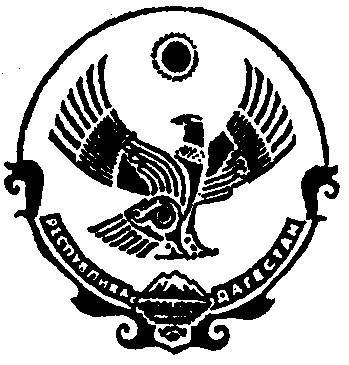 